       П О С Т А Н О В Л Е Н И Еот 01 июня 2021 года № 19О внесении изменений в Приложение №1 к постановлению администрации сельского поселения Кандабулак муниципального района Сергиевский  № 16 от 03.03.2020 года «Об утверждении муниципальной программы «Содержание улично-дорожной сети сельского поселения Кандабулак  муниципального района Сергиевский»  на 2020-2022 гг.»В целях развития транспортной инфраструктуры, приведения в нормативное состояние улично-дорожной сети на территории сельского поселения Кандабулак муниципального района Сергиевский, обеспечения транспортной доступности, в соответствии с Федеральным законом от 06.10.2003 № 131-ФЗ «Об общих принципах организации местного самоуправления в Российской Федерации», статьей 179 Бюджетного кодекса Российской Федерации, руководствуясь Уставом сельского поселения Кандабулак муниципального района Сергиевский Самарской области, Администрация сельского поселения Кандабулак муниципального района СергиевскийПОСТАНОВЛЯЕТ:Внести изменения в Приложение № 1 к постановлению администрации сельского поселения Кандабулак муниципального района Сергиевский № 16 от 03.03.2020 года «Об утверждении муниципальной программы «Содержание улично-дорожной сети сельского поселения Кандабулак муниципального района Сергиевский» на 2020-.» (далее- Программа) следующего содержания:  В паспорте Программы раздел «Объемы и источники финансирования Программы» изложить в следующей редакции:«Общая сумма на календарный год планируемых затрат уточняется бюджетом муниципального  образования сельского поселения Кандабулак. Финансирование мероприятий Программы осуществляется за счет средств бюджета сельского поселения Кандабулак. Планируемый общий объем финансирования Программы составит (*):  2020г.-1 017 506,85  рублей;2021г– 1 138 391,25 рублей;2022г– 1 018 747,04 рублей.»В  Программе раздел 5 «Обоснование ресурсного обеспечения Программы» изложить в следующей редакции:  «Общая сумма на календарный год планируемых затрат уточняется бюджетом муниципального  образования сельского поселения Кандабулак. Финансирование мероприятий Программы осуществляется за счет средств бюджета сельского поселения Кандабулак. Планируемый общий объем финансирования Программы  составит (*):.-   1 017 506,85  рублей;. – 1 138 391,25 рублей;2022 г. – 1 018 747,04  рублей».            2. Приложение № 2 к Программе изложить в редакции согласно приложению № 1 к настоящему постановлению.      3. Опубликовать настоящее постановление в газете «Сергиевский вестник».	4. Настоящее постановление вступает в силу со дня его официального   опубликования.	5. Контроль за выполнением настоящего постановления оставляю за собой.Глава сельского поселения Кандабулак муниципального района Сергиевский                                        В.А.Литвиненко(84655)22768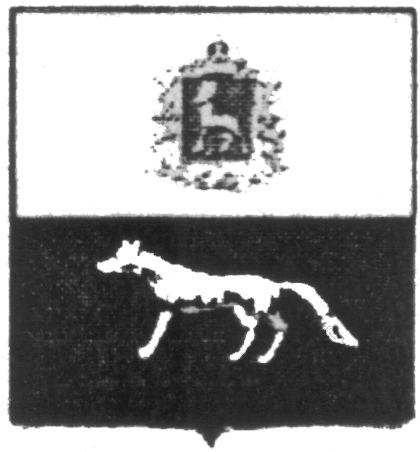 